Мастер – класс для логопедов ДОУ«Развитие операций звукового анализа и синтеза у детей логопатов с нарушениями ОДА»Подготовила учитель-логопед МДОУ «Детский сад №47» Носкова Е.Е.Одно из направлений логопедической коррекции – это формирование навыков звукового анализа и синтеза. Что же такое звуковой анализ? И почему эти навыки должны быть сформированы к началу школьного обучения?Звуковой анализ – это разделение слова на звуки, из которых оно состоит.
Нарушение звукового анализа выражается в том, что ребенок воспринимает слово глобально, ориентируясь только на его смысловую сторону, и не воспринимает сторону фонетическую, то есть последовательность звуков его составляющих. Звуковой анализ лежит в основе процесса письма. При обучении, как письму, так и чтению, исходным процессом является звуковой анализ устной речи, то есть мысленное расчленение слова на составляющие его элементы (звуки), установление их количества и последовательности. Обучение письму невозможно без формирования звукового анализа. Если звуковой анализ не сформирован или сформирован не до конца, то дети будут писать с ошибками. Перед началом письма ребенку необходимо произвести анализ слова, однако уже в ходе записывания происходит синтез, то есть мысленное сочетание звуковых элементов в единое целое. Звуковой синтез – это соединение звуков в слова. Звуковой синтез лежит в основе процесса чтения.Прочитать слово – значит по сочетанию отдельных букв, отражающих порядок звуков в слове, синтезировать их так, чтобы они составили реальное, «живое» слово. Полноценный синтез возможен только на основе анализа звуковой структуры слов.При нарушении синтеза ребенок не в состоянии из ряда звуков составить слово. При нарушении формирования звукового анализа и синтеза возможно побуквенное чтение, т.е. вместо звука произносится буква. Большинство детей с логопедической патологией без коррекционной работы «правильно» читать и писать не научатся, т.к. у них присутствуют трудности в звуковом анализе и синтезе. Дети с проблемами в речевом развитии, у которых нарушено произношение фонем и их восприятие, тем более испытывают трудности звукового анализа и синтеза. Они могут быть выражены в разной степени: от смешения порядка отдельных звуков до полной неспособности определить количество, последовательность или позицию звуков в слове.У детей с нарушениями речи могут возникать следующие трудности:- слияние звуков в слоги и слова, взаимные замены фонетически или артикуляционно-близких согласных звуков: свистящих - шипящих, твердых – мягких, звонких – глухих;-искажение слоговой структуры слов,- ошибки грамматического характера.-побуквенное чтение,-нарушение понимания прочитанного,-слишком медленный темп чтения,-«угадывающее чтение».На письме дети сталкиваются со следующими трудностями:-замены звуков (разных групп, по твердости и мягкости, по звонкости и глухости),- искажение слоговой структуры слов (перестановки, пропуски, добавления слогов, раздельное написание частей слова и слитное двух слов), - грамматические ошибки (неверное употребление предлогов и приставок, падежных окончаний, согласований различных частей речи и пр.).Подготовка к обучению грамоте - это формирование фонематического восприятия и навыков звукового анализа и синтеза.Фонематическое восприятие – способность различать особенности и порядок звуков, чтобы воспроизводить их в устной речи, а звуковой анализ – способность различать то же самое, но чтобы воспроизводить их на письме.В работе с детьми – логопатами часто используют вместо букв символы. Буквы – это абстрактный знак, он ни как не связан со звуком. Некоторым детям с нарушениями речи трудно их запомнить. А символ связан со звуком. Символы гласных звуков соответствуют положению губ при их произнесении, символы согласных звуков представляют собой зрительный образ предмета или объекта, способного издавать соответствующий звук.Формирование навыков звукового анализа и синтеза осуществляется в принятой в современной логопедии последовательности:выделение в словах первого гласного звука;анализ и синтез сочетаний из двух гласных звуков;определение последнего гласного звука в словах;определение первого и последнего гласного звука в словах;определение наличия либо отсутствия звука в словах;определение первого согласного звука в словах;определение последнего согласного звука в словах;определение гласного звука в середине односложных слов;синтез односложных слов, состоящих из трех звуков;определение позиции согласного звука в словах;определение количества слогов в словах;синтез двусложных слов, состоящих из двух открытых слогов.Можно сделать вывод о том, что овладение навыками звукового анализа и синтеза обеспечивает готовность к освоению грамоты, способствует предупреждению появления нарушений в письменной речи в период школьного обучения.Игровые упражнения для формирования операций звукового анализа и синтеза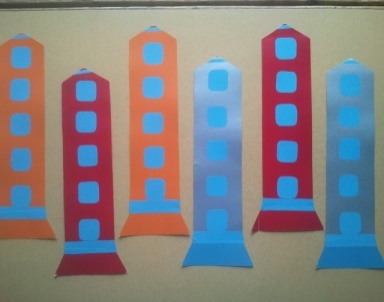 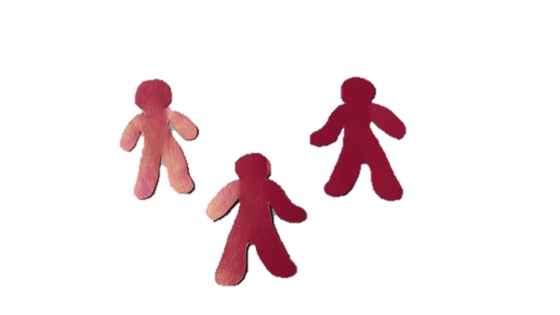 «Полет на Марс»      «Мышки в гостях»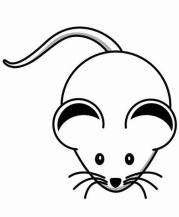 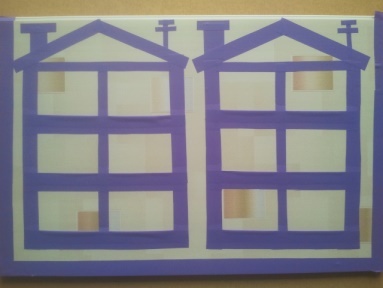 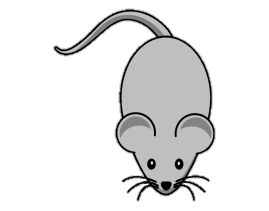 «Бусы для Маруси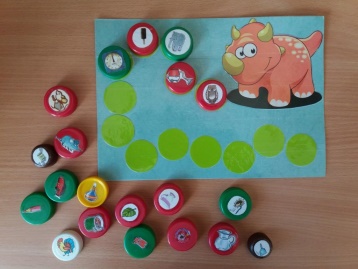 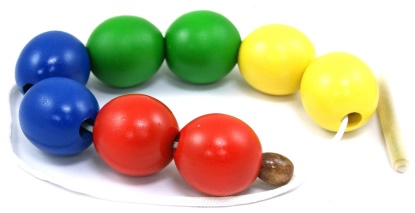 «Дорожка для динозаврика» 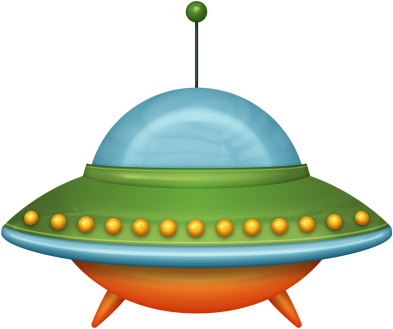 «Лунатики» 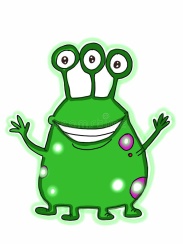 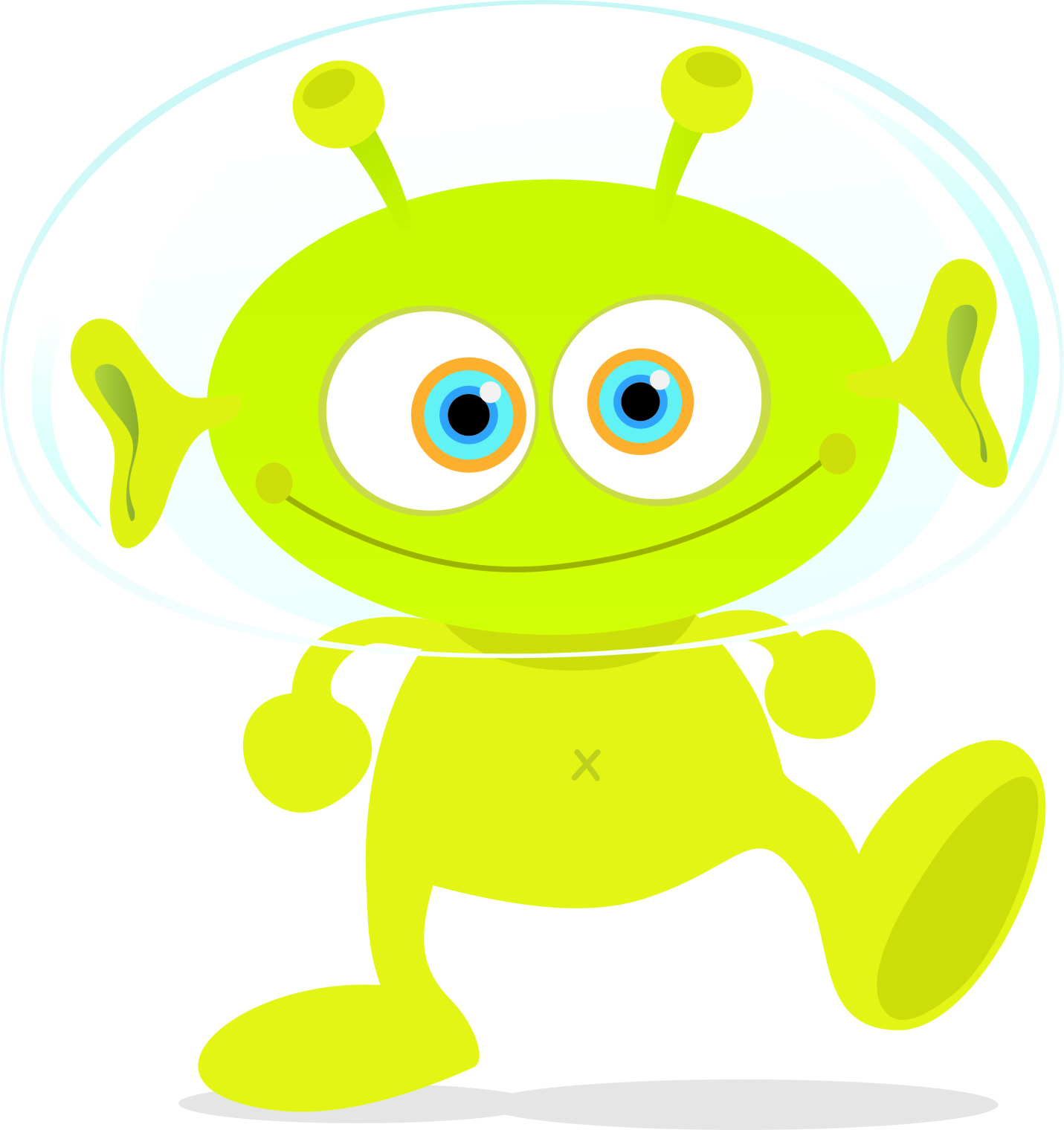 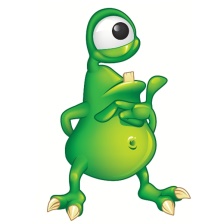 «Веселый паровозик»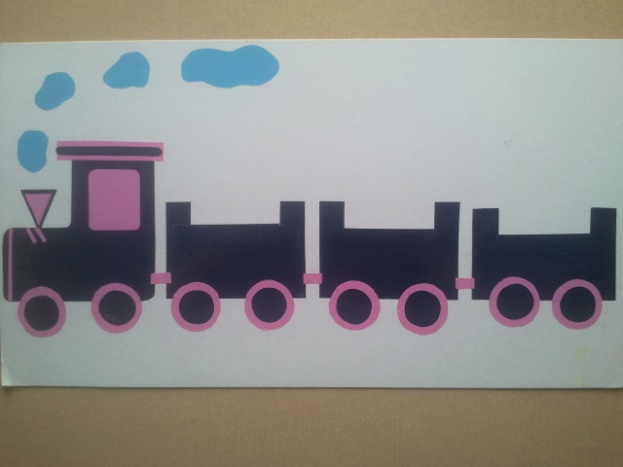 «Строители» 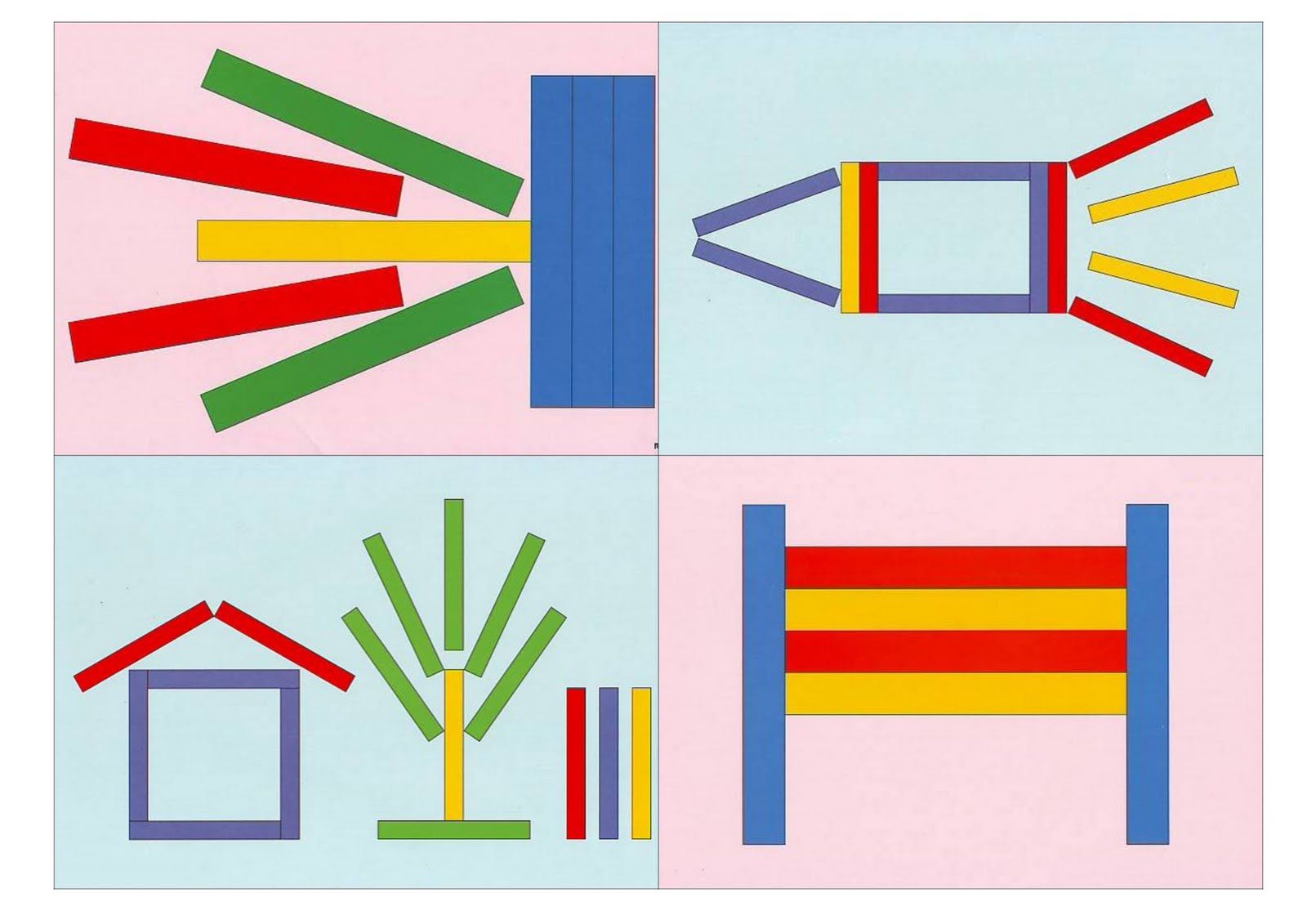 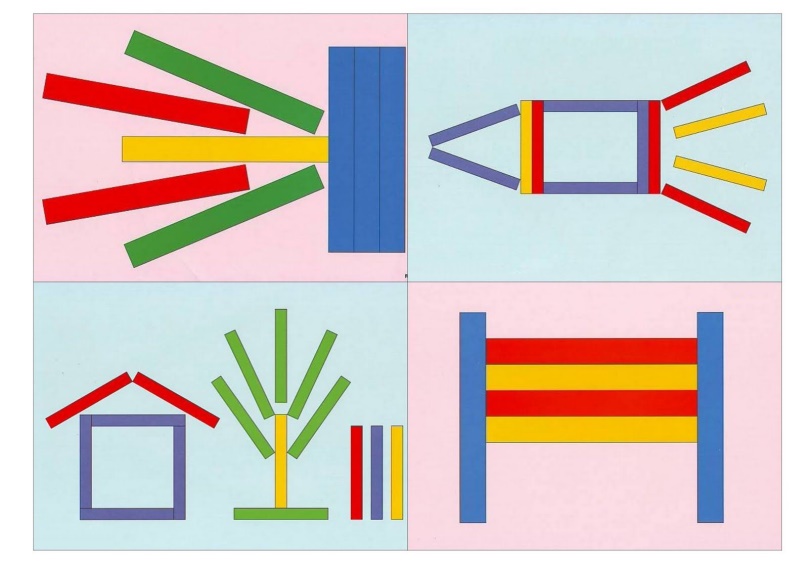 «Украсим елочку» 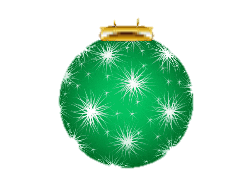 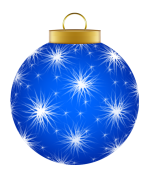 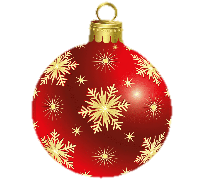 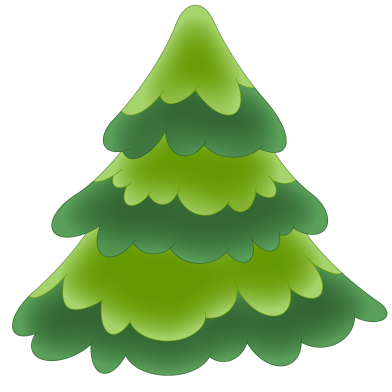 Данные дидактические игры могут быть использованы с целью отработки у детей разных навыков: определение наличия звука в слове, дифференциация твердых и мягких согласных на фоне слога, слова; дифференциация звонких и глухих согласных, звуков разных групп, определение количества слогов в слове, определение места звука в слове.Также в работу с детьми следует включать игры на разделение слова на отдельные звуки, на собирание слова из набора звуков или слогов.